08 мая 2018 года воспитанники  МБДОУ №5 поздравили праздничным концертом ветерана ВОВ Полякова Алексея Сергеевича с Днем Победы.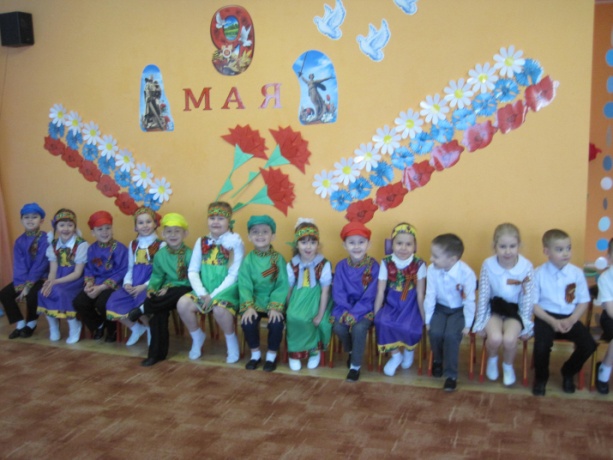 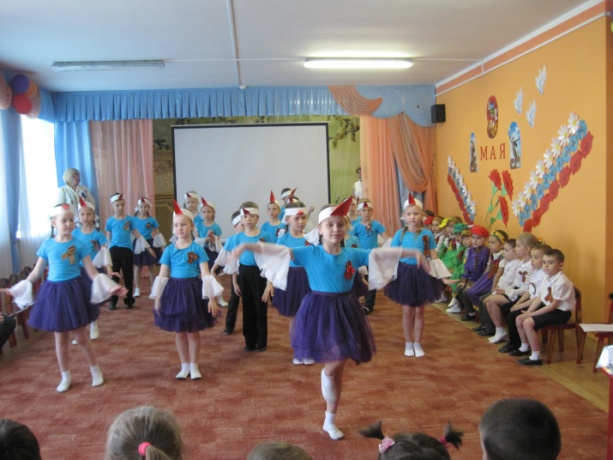 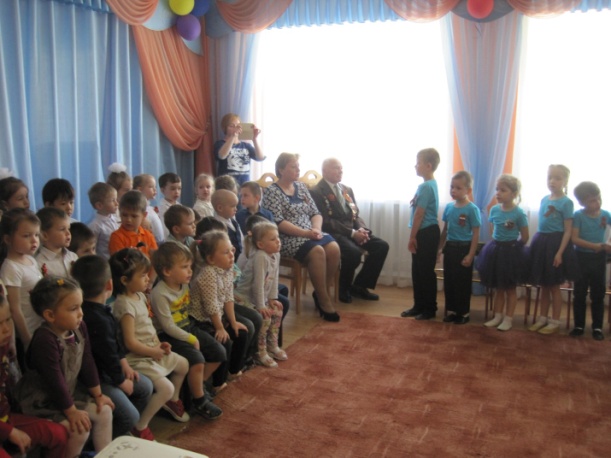 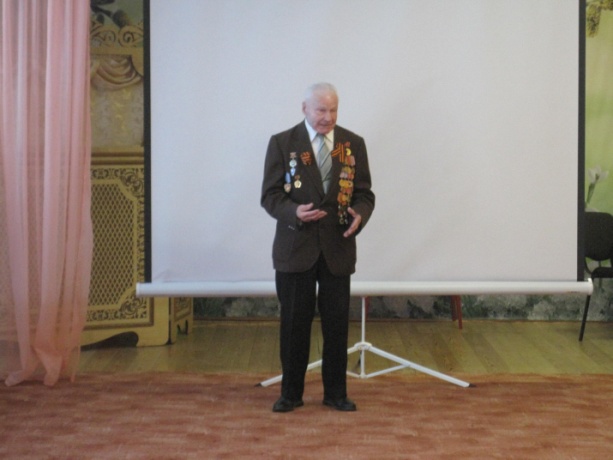 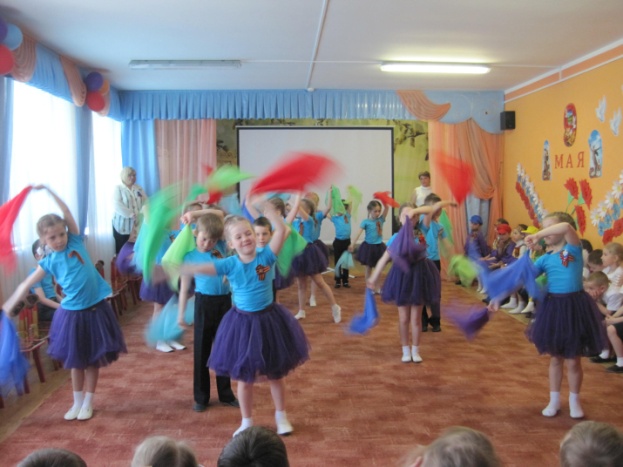 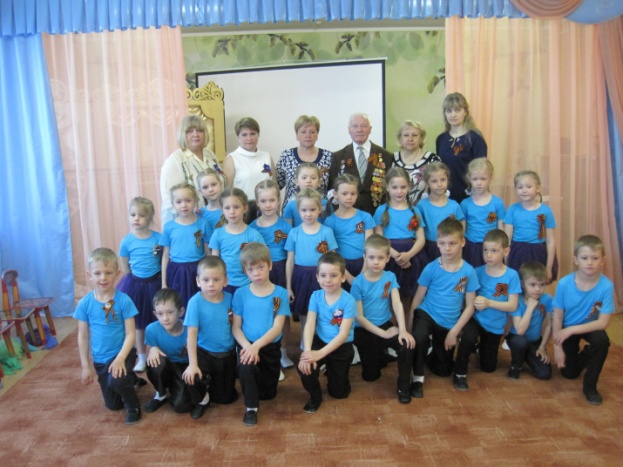 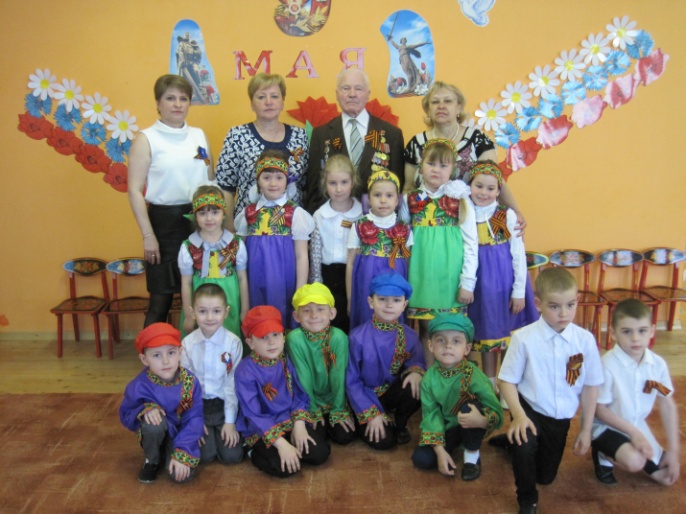 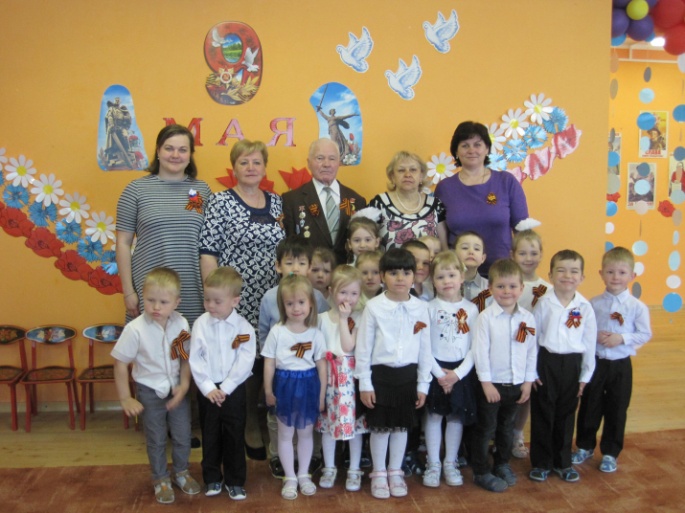 